Publicado en  el 20/08/2014 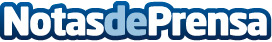 La navegación por satélite europea: Galileo lanza otros dos satélitesDatos de contacto:Comisión EuropeaNota de prensa publicada en: https://www.notasdeprensa.es/la-navegacion-por-satelite-europea-galileo_1 Categorias: Innovación Tecnológica http://www.notasdeprensa.es